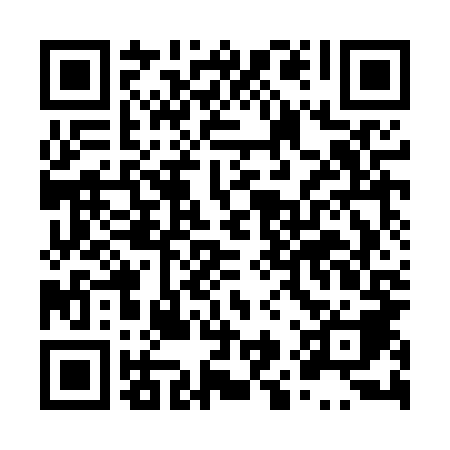 Ramadan times for Gumieniec, PolandMon 11 Mar 2024 - Wed 10 Apr 2024High Latitude Method: Angle Based RulePrayer Calculation Method: Muslim World LeagueAsar Calculation Method: HanafiPrayer times provided by https://www.salahtimes.comDateDayFajrSuhurSunriseDhuhrAsrIftarMaghribIsha11Mon4:164:166:1612:023:505:495:497:4112Tue4:144:146:1312:013:515:515:517:4313Wed4:114:116:1112:013:535:535:537:4514Thu4:084:086:0812:013:555:555:557:4815Fri4:064:066:0612:013:565:575:577:5016Sat4:034:036:0312:003:585:585:587:5217Sun4:004:006:0112:003:596:006:007:5418Mon3:573:575:5812:004:016:026:027:5619Tue3:543:545:5612:004:026:046:047:5820Wed3:513:515:5311:594:046:066:068:0121Thu3:493:495:5111:594:056:086:088:0322Fri3:463:465:4811:594:076:106:108:0523Sat3:433:435:4611:584:086:126:128:0824Sun3:403:405:4311:584:106:146:148:1025Mon3:373:375:4111:584:116:166:168:1226Tue3:343:345:3811:574:136:176:178:1527Wed3:313:315:3611:574:146:196:198:1728Thu3:283:285:3311:574:166:216:218:1929Fri3:243:245:3111:574:176:236:238:2230Sat3:213:215:2811:564:196:256:258:2431Sun4:184:186:2612:565:207:277:279:271Mon4:154:156:2412:565:217:297:299:292Tue4:124:126:2112:555:237:317:319:323Wed4:094:096:1912:555:247:337:339:344Thu4:054:056:1612:555:267:347:349:375Fri4:024:026:1412:545:277:367:369:406Sat3:593:596:1112:545:287:387:389:427Sun3:553:556:0912:545:307:407:409:458Mon3:523:526:0612:545:317:427:429:489Tue3:483:486:0412:535:327:447:449:5110Wed3:453:456:0112:535:347:467:469:53